                                                                                                              Jan 2024Dear Parents/Carers,Arrangements have been made for the pupils in Year 6 to stay at the Anglesey Outdoor Alternative Centre for their residential trip from the 21st - 23rd of May 2024. The Centre, in which we have exclusive access to, provides lots of indoor and outdoor space and sports facilities, providing plenty of opportunities for walks and games along with other planned activities.The itinerary will include a range of art, creative writing and team-building activities. In addition to this, we will be visiting Pili Palas Nature World on our way to Anglesey, and on our way back, we will visit the Xplore Science and Discovery Centre in Wrexham and take part in a workshop.The cost of the three days is approximately £155 this includes accommodation, meals and activities. We appreciate that this may sound expensive; however, we have tried to keep the cost down by self-catering and the children gain valuable life-skills and pleasure working together to prepare the meals. In order for the provisional bookings to be made permanent, we would ask that a non-refundable deposit of £25 is paid. Any parents who may have difficulties making this payment should speak directly to Mr Frankland. To confirm your child would like to attend this trip you will need to give consent via Scopay, please log-in and tick the consent box before making payment.If your child will not be attending this trip, please let the school office know immediately so that we can make the relevant alterations to the trip ahead of time.Yours sincerely,Mr Scott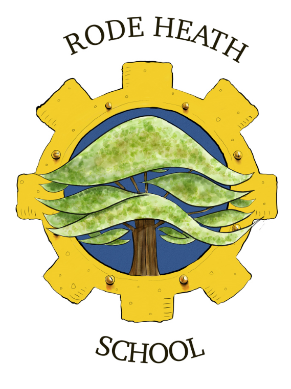 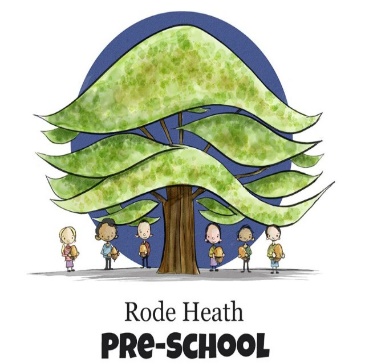 